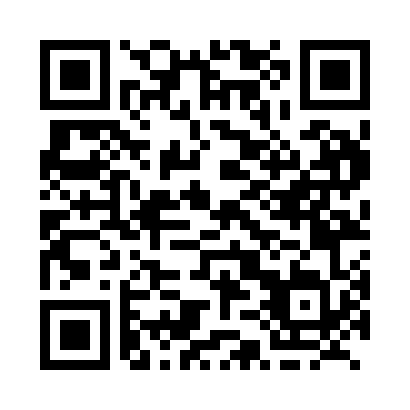 Prayer times for Calling Lake, Alberta, CanadaWed 1 May 2024 - Fri 31 May 2024High Latitude Method: Angle Based RulePrayer Calculation Method: Islamic Society of North AmericaAsar Calculation Method: HanafiPrayer times provided by https://www.salahtimes.comDateDayFajrSunriseDhuhrAsrMaghribIsha1Wed3:405:501:306:429:1011:202Thu3:395:481:306:439:1211:213Fri3:385:461:306:449:1411:224Sat3:375:441:306:459:1611:235Sun3:365:421:296:469:1811:246Mon3:355:401:296:489:2011:257Tue3:345:381:296:499:2211:268Wed3:335:361:296:509:2411:279Thu3:325:341:296:519:2611:2810Fri3:315:321:296:529:2811:2911Sat3:305:301:296:539:2911:2912Sun3:295:281:296:549:3111:3013Mon3:285:261:296:559:3311:3114Tue3:275:241:296:569:3511:3215Wed3:265:231:296:579:3711:3316Thu3:255:211:296:589:3811:3417Fri3:245:191:296:599:4011:3518Sat3:245:181:297:009:4211:3619Sun3:235:161:297:019:4311:3720Mon3:225:141:297:029:4511:3721Tue3:215:131:297:039:4711:3822Wed3:215:111:307:049:4811:3923Thu3:205:101:307:059:5011:4024Fri3:195:091:307:069:5211:4125Sat3:195:071:307:079:5311:4226Sun3:185:061:307:089:5511:4227Mon3:185:051:307:089:5611:4328Tue3:175:031:307:099:5811:4429Wed3:165:021:307:109:5911:4530Thu3:165:011:307:1110:0011:4631Fri3:165:001:317:1110:0211:46